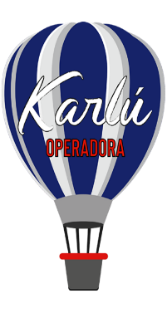      Spectacular South África 7 días 6 nochesSalidas los lunes o viernesDía 1 Johannesburgo Llegada al aeropuerto de Johannesburgo y traslado al hotel con guía/conductor de habla castellana. Resto del día y comidas libre.Opcional: Excursión regular de día completo de Johannesburgo y Soweto (comenzando sobre 10.00hrs) Visita de los lugares históricos más emblemáticos de la ciudad incluyendo la casa-museo de Nelson Mandela. Almuerzo en un Restaurante local. Alternativa de solo medio día Soweto sin almuerzo comenzando a las 13.00hrs. Alojamiento en el hotel elegido.  Día 2 Johannesburgo/Mpumalanga/Reserva privada (Área Kruger)Desayuno en el hotel y salida (aproximadamente a las 07.00hrs) hacia el Área de Kruger atravesando la provincia de Mpumalanga, y visitando lugares de impresionante belleza como: Bourke's Luck Potholes en el Cañón del Río Blyde (visitas sujetas a disponibilidad de tiempo y condiciones meteorológicas). Almuerzo libre. Llegada por la tarde al lodge. Alojamiento en el lodge elegido.Día 3 Reserva privada (Área Kruger)A primera hora por la mañana después de tomar un té o café salida en vehículo abierto 4x4 para realizar un safari fotográfico en la reserva. Regresando al lodge para tomar el desayuno.Tomará el almuerzo en el lodge. Tiempo libre hasta la hora de la salida del safari de la tarde.Por la tarde después de tomar un té o café salida en vehículo abierto 4x4 para realizar un safari fotográfico. Regresando al lodge para tomar la cena.Incluido: Safari fotográfico en vehículo abierto 4x4 en reserva con guía de habla castellana. El guía se irá turnando entre los distintos vehículos en caso de haber más de 09 personas. Alojamiento en el lodge elegido.Día 4 Reserva privada/Johannesburgo/Ciudad del Cabo A primera hora por la mañana después de tomar un té o café salida en vehículo abierto 4x4 para realizar un safari fotográfico en la reserva. Regresando al lodge para tomar el desayuno.Después del desayuno, salida hacia Johannesburgo. Nota: El lodge proveerá cajas de almuerzo.Opcional: Volar directo HDS/JNB (hay dos vuelos diarios con salida a las 12.00 hrs y llegada a las 13.00 hrs y a las 13.50 hrs llegando a las 14.55 hrs) en lugar de conducir de regreso a JNB para volar a CPT. Se aplicará un suplemento por los traslados en Mpumalanga.Nota: La hora de los vuelos arriba mencionados es solo una sugerencia y están sujetos a cambios sin previo aviso. Traslado desde el Lodge al Aeropuerto de Hoedspruit (HDS) es sin costo para salidas que incluyan alojamiento en Moditlo River Lodge.  En caso de que el alojamiento se realice en otra reserva privada se aplicara un suplemento. Se aplicará suplemento por los traslados al Aeropuerto de Kruger Mpumalanga (MQP o KMIA) Traslado al aeropuerto y salida hacia Ciudad del Cabo (vuelo no incluido, la hora de salida desde el Aeropuerto Internacional O. R. Tambo de Johannesburgo – Ortia tiene que ser a partir de las 19.00 hrs).En caso de reservar vuelo con salida desde el aeropuerto de Lansería, se aplicará un suplemento por el traslado adicional.  Llegada y traslado al hotel con guía/conductor de habla castellana. Comidas libresAlojamiento en el hotel elegido.  Día 5 Ciudad del CaboDesayuno en el hotel. Día libre para actividades opcionales. Comidas libres.Opcional: Excursión de día completo de la Península. Llegaremos hasta el Cabo de Buena Esperanza, visitando por el camino la Isla de las Focas y una colonia de pingüinos. Almuerzo en un restaurante local. Por la tarde regreso al hotel. Alojamiento en el hotel elegido.  Día 6 Ciudad del Cabo Desayuno en el hotel. Día libre para actividades opcionales. Comidas libresOpcional: Excursión de día completo “Combo” – Visitará la Ciudad Madre, el conocido barrio “Bo Kaap” y sus Museos, así como una de las Bodegas más antiguas de Sudáfrica donde realizará una Cata de Vinos. Almuerzo en un Restaurante local. Por la tarde regreso al hotel. Alojamiento en el hotel elegido.  Día 7 Traslado al aeropuerto/Salida Desayuno en el hotel. A la hora prevista traslado con guía/conductor de habla castellana al aeropuerto de Ciudad del Cabo para embarcar en vuelo regular de salida, de regreso a Johannesburgo o comenzar cualquiera de las extensiones opcionales posibles: Durban, Sun City, Cataratas Victoria, etc. (vuelo NO incluido).Precios por persona en dólares americanosHoteles previstosIncluye:Traslados del aeropuerto a la llegada y salida en Johannesburgo y Ciudad del Cabo con Chofer - Guía de habla castellana.Transporte en coche, combi o autobús (dependiendo del número de participantes) con Chofer - Guía de habla castellana durante todo el viaje.3 Safaris fotográficos en vehículo 4x4 abierto con guía de habla castellana en la Reserva Privada, no en el Parque Kruger.Alojamiento y desayuno en Johannesburgo y Ciudad del Cabo, en los hoteles especificados.Alojamiento con Pensión completa (desayuno, almuerzo y cena) en la zona del Parque Kruger.Visitas panorámicas en Mpumalanga, sujetas a disponibilidad de tiempo y condiciones meteorológicas.Asistencia telefónica en castellano durante toda la estancia.Dosier detallado en castellanoNo incluye:Vuelos domésticos o internacionales.Tasas de aeropuerto domesticas o internacionales.Maleteros en los Hoteles o AeropuertosPropinas y gastos de naturaleza personal tales como bebidas en las comidas, etc.Cualquier otro servicio que no haya sido especificado anteriormente.Suplemento en navidades del 16 diciembre al 15 eneroCosto de visas necesariasNotas:Para reservaciones, se requiere copia del pasaporte con vigencia mínima de 6 meses después de su regresoLos documentos como pasaporte, visas, vacunas o cualquier otro requisito que solicite el país visitado, son responsabilidad del pasajero.Las cotizaciones están sujetas a cambio al momento de confirmar los servicios por escrito.Los traslados regulares cuentan con horario preestablecido, sujetos a cambios sin previo aviso. Cualquier servicio NO utilizado, NO APLICA para reembolso.Tarifas sujetas a cambio y disponibilidad al momento de confirmar serviciosTarifa aplica para pago con transferencia bancaria o cheque Pagos con tarjeta de crédito visa o mc aplica cargo bancario de 3.5%El tipo de cambio se aplica el día que se realiza el pagoVigencia: 31 marzo 2021Fechas de SalidaDoble Supl IndMnr 1201 Nov 20 - 07-Ene 21$1,316$282$65808 Ene 21 - 31 Mzo 21 $1,214$272$607JohannesburgoSilverbirch @ BirchwoodArea de Kruger Moditlo o similar Ciudad del Cabo  Park Inn Foreshore By Radisson